Hinweise für Schülerinnen und Schüler und Lehrkräfte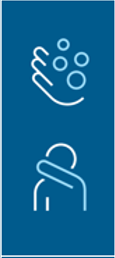 HandhygieneWasche dir die Hände oft und gründlich mit Seife und Wasser!Wasche deine Hände zusätzlich, wenn…du morgens in die Schule kommst deine Hände schmutzig sindnach jedem Toilettenbesuchvor und nach dem Essendu von einem Raum in den anderen wechselstdu deine Nase putzen musstestdu dir ins Gesicht gefasst hastdu dichten Kontakt mit einem Kind einer anderen Gruppe hattestHuste oder niese in die Armbeuge!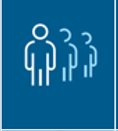 Halte AbstandDichter Kontakt lässt sich nicht vermeiden. Sei aufmerksam, achte auf eine gründliche Handhygiene und vermeide unnötige Berührungen, wie z.B. einen Händedruck oder eine Umarmung.Halte zu Erwachsenen und auch zu Kindern den Abstand von mindestens 1,5Metern ein!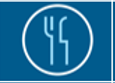 Essen in der SchuleTeile kein Essen mit anderen! (auch keinen Geburtstagskuchen, Naschi, …)Sorge dafür, dass dein Tisch sauber ist und du nur auf dem Platz sitzt, wo dein Name klebt!Benutze keinen Tisch, auf dem ein rotes Kärtchen liegt!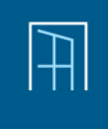 Aktivitäten und UnterrichtDeine Lehrkräfte planen den Unterricht so, dass er auch draußen stattfinden kann.Deine Lerngruppe muss zusammenbleiben und darf sich nicht mit anderen mischen.Im Unterricht und draußen musst du im Abstand von mindestens 1,50 Meter zu anderen Kindern sein.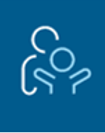 Bringen und AbholenEltern bringen ihre Kinder vor die Schule und holen ihre Kinder draußen ab. Für die Schule besteht ein Betretungsverbot.Eltern achten dabei auf die Einhaltung des Abstandes von mindestens 1,5Metern und darauf, dass sich keine Gruppen am Ein-/Ausgang bilden.